ESTUDO TÉCNICO PRELIMINAR – ETPINTRODUÇÃOConforme a Lei nº 14.133, de 2021, o Estudo Técnico Preliminar tem por objetivo identificar e analisar os cenários para o atendimento da demanda que consta no Documento de Oficialização da Demanda, bem como demonstrar a viabilidade técnica e econômica das soluções identificadas, fornecendo as informações necessárias para subsidiar o respectivo processo de contratação.Neste sentido, o presente documento contempla estudos para a contratação de solução que atenderá à necessidade  especificada no documento de formalização da demanda anexo, e tem por finalidade estudá-la detalhadamente e identificar a melhor solução existente no mercado para supri-la, em conformidade com as normas e princípios que  regem a Administração Pública.DESCRIÇÃO DA NECESSIDADE (inciso I do § 1° do art. 18 da Lei nº 14.133, de 2021).A aquisição de bens móveis permanentes, e melhorias para complexo esportivo, atendendo necessidade da Secretaria de Esportes Municipal. ALINHAMENTO COM PCA (inciso II do § 1° do art. 18 da Lei nº 14.133, de 2021)A presente contratração está prevista no Plano de Contratações Anual 2024 do Município de Santo Antonio do Sudoeste.   REQUISITOS DA CONTRATAÇÃO (inciso III do § 1° do art. 18 da Lei nº 14.133, de 2021)
A empresa deve estar devidamente registrada e regularizada, cumprindo todas as obrigações legais e fiscais exigidas pela legislação vigente, experiência comprovada na fabricação e fornecimento de cadeiras plásticas para ginásios esportivos ou projetos similaresCertificações de qualidade, como ISO 9001, podem ser uma indicação da preocupação da empresa com a qualidade de seus produtos e processos de fabricação. Essas certificações demonstram conformidade com padrões reconhecidos internacionalmente.A empresa deve apresentar um portfólio de produtos que inclua cadeiras plásticas adequadas para uso em ginásios de esportes. Essas cadeiras devem atender aos requisitos de resistência, durabilidade e segurança necessários para ambientes esportivos, a logística de entrega também deve ser eficiente e confiável, oferecer garantia, cobrindo eventuais defeitos de fabricação ou problemas de qualidade, devendo incluir prazos claros e procedimentos para solicitação de assistência técnica ou substituição, oferecer suporte técnico para a instalação, manutenção e eventuais problemas que possam surgir com as cadeiras plásticas fornecidas.ESTIMATIVA DAS QUANTIDADES (inciso IV do § 1° do art. 18 da Lei nº 14.133, de 2021)Estimativas das quantidades para aquisição de bens móveis permanentes, e melhorias para complexo esportivo, atendendo necessidade da Secretaria de Esportes Municipal.LEVANTAMENTO DE MERCADO (inciso V do § 1° do art. 18 da Lei nº 14.133, de 2021)Iniciamos identificamos fornecedores reconhecidos por sua excelência na fabricação de móveis plásticos e que possuam histórico de fornecimento de produtos de alta qualidade, a reputação, analisamos feedbacks de clientes anteriores, verificamos sua experiência no mercado.Dessa forma, asseguramos a escolha de fornecedores confiáveis e respeitáveis.Procuramos por cadeiras plásticas fabricadas com materiais de qualidade superior, capazes de suportar o uso contínuo e resistir a condições adversas, buscando obter a melhor relação custo-benefício para o município. Consideramos não apenas o preço unitário das cadeiras, mas também os custos de entrega, garantias oferecidas e prazos de pagamento disponíveis.Priorizamos a avaliação da qualidade do material e do processo de fabricação das cadeiras plásticas. Solicitamos amostras para avaliação física e realizamos testes de resistência para garantir a durabilidade e a confiabilidade dos produtos.Com base nesse levantamento de mercado seremos capazes de selecionar o fornecedor mais qualificado e adequado para fornecer as cadeiras plásticas duráveis e resistentes que atendam às necessidades do nosso município.As cadeiras plásticas devem ser fabricadas com materiais de alta qualidade, garantindo resistência a impactos e deformação reversível. O material utilizado deve ser durável e capaz de suportar o uso contínuo, elas devem ser capazes de suportar o peso de forma consistente e manter suas características estruturais mesmo após longos períodos de uso.As cadeiras devem ser projetadas para proporcionar conforto ao usuário, com assentos e encostos que se adaptem adequadamente ao corpo, deve promover uma postura correta e prevenir o desconforto durante o uso prolongado. Devem ser de fácil limpeza e manutenção, permitindo a remoção rápida e eficiente de sujeira e manchas. Elas devem ser resistentes a produtos de limpeza comuns e não exigir manutenção frequente para preservar sua aparênciaESTIMATIVA DO PREÇO DA CONTRATAÇÃO (inciso VI do § 1° do art. 18 da Lei 14.133, de 2021)O valor estimado da contratação, conforme documentos de pesquisa de preços anexos, para os ítens  conforme segue:DESCRIÇÃO DA SOLUÇÃO COMO UM TODO (inciso VII do § 1° do art. 18 da Lei 14.133, de 2021)O projeto de aquisição de cadeiras para o ginásio de esportes do município visa proporcionar uma experiência segura, confortável e funcional para os usuários durante eventos esportivos, competições, apresentações e outras atividades realizadas no local, consideramos o número de assentos necessários, o layout do espaço, os tipos de eventos realizados e os requisitos de segurança e conforto. Resistente a impactos, praticidade na limpeza e manutenção.JUSTIFICATIVA PARA PARCELAMENTO (inciso VIII do § 1° do art. 18 da lei nº 14.133, de 2021) O parcelamento proporciona maior flexibilidade financeira, permitindo que o município distribua os custos ao longo de vários meses, facilitando o alinhamento com as disponibilidades orçamentárias.DEMONSTRAÇÃO DOS RESULTADOS PRETENDIDOS (inciso IX do § 1° do art. 18 da lei nº 14.133, de 2021).
A aquisição de cadeiras de plástico para o ginásio de esportes resultará em uma série de benefícios, incluindo melhoria da experiência dos usuários, flexibilidade no espaço, segurança dos espectadores, facilidade de limpeza e manutenção, otimização do espaço e redução de custos de manutenção. Esses resultados contribuirão para criar um ambiente mais funcional, atraente e acolhedor para todos os frequentadore..PROVIDÊNCIAS PRÉVIAS AO CONTRATO (inciso X do § 1° do art. 18 da lei nº 14.133, de 2021).Não se aplica.CONTRATAÇÕES CORRELATAS/INTERDEPENDENTES (inciso XI do § 1° do art. 18 da lei nº 14.133, de 2021).Não se aplica.IMPACTOS AMBIENTAIS (inciso XI do § 1° do art. 18 da lei nº 14.133, de 2021)Ao optar por cadeiras de plástico em vez de cadeiras de madeira, evita-se a contribuição para o desmatamento de florestas para obtenção de matéria-prima. A produção de cadeiras de plástico requer menos água do que a produção de cadeiras de materiais como madeira ou metal, contribuindo para a conservação dos recursos hídricos.As cadeiras de plástico são mais leves e compactas do que cadeiras de outros materiais tendem a ser mais duráveis.POSICIONAMENTO SOBRE A VIABILIDADE DA CONTRATAÇÃO (inciso XIII do § 1° do art. 18 da lei nº 14.133, de 2021).O presente estudo técnico preliminar evidencia que a contratação da solução descrita, se mostra tecnicamente viável e fundamentadamente necessária. Diante do exposto, DECLARO SER VIÁVEL a contratação pretendida.Santo Antonio do Sudoeste – PR, 04 de março de 2024.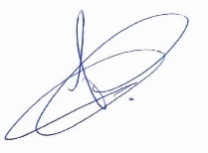 _________________________________________ALEX GOTARDISecretário de AdministraçãoItemCódigo do produto/serviçoNome do produto/serviçoQuant.Unidade01Cadeiras plásticas com assentos e encostos, peça única, fabricada em processo de injeção em polipropileno colopolímetro (material com deformação reversível). Produto com alta resistência e durabilidade. Cada assento deverá conter dimensões que atendam à NPT 012 do Corpo de Bombeiros do Estado do Paraná e NBR 15925/11 – Moveis e assentos plásticos para eventos esportivos, devendo possuir comprimento MÁXIMO de 450 mm, altura MÍNIMA de 300 mm e largura de 420 mm, rebatível, sem apoio de braço, instalação com parafusos em aço INOX com buchas de fixação e garantia mínima de 12 meses, contra defeitos de fabricação e instalação.700UNLote: 1 – Lote 001Lote: 1 – Lote 001Lote: 1 – Lote 001Lote: 1 – Lote 001Lote: 1 – Lote 001Lote: 1 – Lote 001Lote: 1 – Lote 001ItemCódigo do produto/serviçoNome do produto/serviçoQuant.UnidadePreço estimado unitárioPreço máximo total01Cadeiras plásticas com assentos e encostos, peça única, fabricada em processo de injeção em polipropileno colopolímetro (material com deformação reversível). Produto com alta resistência e durabilidade. Cada assento deverá conter dimensões que atendam à NPT 012 do Corpo de Bombeiros do Estado do Paraná e NBR 15925/11 – Moveis e assentos plásticos para eventos esportivos, devendo possuir comprimento MÁXIMO de 450 mm, altura MÍNIMA de 300 mm e largura de 420 mm, rebatível, sem apoio de braço, instalação com parafusos em aço INOX com buchas de fixação e garantia mínima de 12 meses, contra defeitos de fabricação e instalação.700UN304,98213.486,00TOTALTOTALTOTALTOTALTOTALTOTAL213.486,00